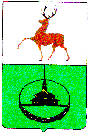 Администрация городского округа город КулебакиНижегородской областиП О С Т А Н О В Л Е Н И Еп о с т а н о в л я е т:Приложение к Порядку 1ТИТУЛЬНЫЙ ЛИСТзаявка на конкурсный отборпредоставления грантов в форме субсидий субъектам малого и среднего предпринимательства городского округа город Кулебаки, связанных с началом предпринимательской деятельности___________________________________________________________(наименование, почтовый адрес, телефон заявителя)20___ годОПИСЬ представленных документовРуководитель субъекта малогопредпринимательства                  _____________________/___________________/                                                                   (подпись)              (расшифровка подписи)М.П.                 « __ » ____________20____ года                      Приложение к Порядку 3В администрацию городскогоокруга город КулебакиЗАЯВКАна предоставлении субсидииПрошу предоставить__________________________________________________________________(полное наименование заявителя с указанием организационно-правовой формы)ОГРН________________________ИНН__________________ КПП_______________________Дата регистрации________________________________________________________Юридический адрес_________________________________________________Фактический адрес осуществления экономической деятельности _________________________________________________________________Контактный телефон ____________________ Факс ______________________E-mail___________________________________________________________Руководитель организации (ФИО полностью, телефон) __________________________________________________________________Контактное лицо, должность (ФИО полностью, телефон)_________________________________________________________Банковские реквизиты, для перечисления субсидии: ________________________________________________________________р/с в банке _______________________________________________________к/с БИК __________________________________________________________Настоящим подтверждаем что _______________________________________                                                        (полное наименование субъекта малого предпринимательства)- не является кредитной, страховой организацией, инвестиционным фондом, негосударственным пенсионным фондом, профессиональным участником рынка ценных бумаг, ломбардом;- не является участником соглашений о разделе продукции;- не осуществляет предпринимательскую деятельность в сфере игорного бизнеса;- не является в порядке, установленном законодательством Российской Федерации о валютном регулировании и валютном контроле, нерезидентом Российской Федерации, за исключением случаев, предусмотренных международными договорами Российской Федерации;- не осуществляет производство и реализацию подакцизных товаров, а также добычу и реализацию полезных ископаемых, за исключением общераспространенных полезных ископаемых;- не имеет просроченной задолженности по выплате заработной платы перед наемными работниками;- не имеет задолженности по налоговым и иным обязательным платежам в бюджетную систему Российской Федерации.- не проводится процедура ликвидации, банкротства, реорганизации.- деятельность не приостановлена в порядке, предусмотренном действующим законодательством Российской Федерации на день рассмотрения заявки на участие в отборе.К заявлению прилагаются документы, установленные Порядком предоставления субсидии, согласно прилагаемой описи.Настоящим ___________________________________________________(полное наименование субъекта малого предпринимательства)гарантирует достоверность представленных сведений и документов.	Согласен на обработку персональных данных, указанных в представленной документации, в том числе на размещение в информационно-телекоммуникационной сети общего пользования.	Субъект малого предпринимательства несет предусмотренную действующим законодательством Российской Федерации ответственность за недостоверность представленных сведений, повлекшую неправомерное получение бюджетных средств.	Я уведомлен о том, что не подписание мной договора о предоставлении субсидии в течение десяти рабочих дней с момента принятия решения Комиссией по любым, в том числе не зависящим от меня причинам, означает мой односторонний добровольный отказ от получения субсидии.Заполнению подлежат все строки, в случае отсутствия информации ставится прочерк.Примечание: Документы на предоставление субсидии, предоставляются на бумажном и электронном носителе.« ___» ________ 20__ года      _______________              ________________                                              (подпись руководителя)             (расшифровка подписи) МППриложение 4 к Порядку Анкетасубъекта малого предпринимательстваОбщая информацияВиды поддержки, полученной в текущем и предыдущем годахЗаполнению подлежат все строки, в случае отсутствия информации ставится прочерк.Руководитель субъекта малого     _________________     ______________________предпринимательства                                  (подпись)                           (расшифровка)М.П. «___» «____________» 20__ года___________________________Приложение 5 к ПорядкуПРИМЕРНАЯ ФОРМА БИЗНЕС-ПЛАНА____________________________(название проекта)1. Резюме проекта(краткая информация)2. Описание бизнес-плана(раскрыть суть бизнес-плана, намерения по его реализации)2.1. Описание области деятельности бизнеса и предлагаемых видов товаров (работ, услуг), перечень и краткая характеристика свойств, особенностей, направления использования, объемы, цена реализации.Кратко опишите область деятельности бизнеса, охарактеризуйте опыт работы в данной области.Если заявитель уже осуществляет предпринимательскую деятельность, то необходимо отразить информацию по производимой продукции (выполняемым работам, предоставляемым услугам).2.2. Преимущества проекта и возможности рынка сбыта товаров (работ, услуг).2.2.1. Укажите основных потребителей товаров (работ, услуг) с учетом анализа конкурентоспособности товаров (работ, услуг) и характеристики современного состояния данной сферы деятельности; каналы, направления и способы сбыта; укажите объем ожидаемого спроса на товары (работы, услуги), информацию о наличии свободной "рыночной ниши" со ссылкой на конкретный источник информации.2.2.2. Если заявитель уже осуществляет предпринимательскую деятельность, то необходимо указать существующие рынки сбыта готовой продукции, перечислить основных потребителей с указанием объемов и цен реализации готовых товаров (работ, услуг) с приложением договоров об оказании услуг (выполнении работ), поставке товаров.2.3. Производственный план.2.3.1. Производственная программа выпуска продукции (работ, услуг).Таблица 1Опишите, как планируется производить данный продукт, и рассмотрите все этапы создания товара (работы, услуги) на основе календарного плана. Календарный план должен включать в себя прогноз сроков мероприятий и размеры финансирования, необходимого для их реализации.2.3.2. Материально-технические ресурсы, необходимые для реализации бизнес-проекта.Опишите имеющиеся у заявителя в наличии материальные ценности (земля, здания, производственные сооружения), запасы сырья и материалов (с указанием вида и объемов, поставщиков, ориентировочных цен). Опишите условия транспортировки и хранения сырья (при необходимости), способы осуществления контроля качества и современности поставок.Каким оборудованием и комплектующими обладает ваша компания (название и направление использования, стоимость и срок приобретения, степень износа), что необходимо приобрести на будущее?Опишите наличие и необходимость обеспечения энергетическими ресурсами, необходимость и возможность подключения к сетям.2.3.3. Технологический процесс или процесс выполнения работ, предоставления услуг.Опишите технологический процесс (можно схематично) с момента приобретения сырья и материалов и до реализации готовой продукции.2.4. Укажите потребность в инвестициях и источники финансирования бизнес-плана (с разбивкой по годам).2.4.1. Потребность в инвестициях на начало реализации бизнес-проекта, всего (тыс. руб.): __________________________,в том числе:- приобретение основных средств ____________________________________,- пополнение оборотных средств (указать направления использования и объемы в денежном выражении) __________________________________,- арендные платежи _______________________________.2.4.2. Общий объем финансирования, всего (тыс. руб.): __________________________,в том числе по источникам:- собственные средства Заявителя (средства Заявителя, имеющиеся в наличии для реализации бизнес-проекта) _____________________________,- субсидия (грант) ____________________,- заемные средства (кредиты, полученные в кредитных организациях) (указать, где и на каких условиях получены Заявителем заемные средства или планируется их получить) ____________________________________,- средства инвесторов (указать вид и размер инвестиции, инвестора) _______________________________________.2.5. Направления использования субсидии (гранта). 			      Таблица 23. Финансовые результаты и эффективностьреализации бизнес-плана3.1. Расчет финансовых результатов.Таблица 3 (тыс. руб.)3.2. Основные показатели эффективности бизнес-проекта.Таблица 43.3. Персонал.Укажите, сколько на дату подачи заявки фактически принято на работу по трудовым договорам работников (общая численность, в том числе административный персонал, инженерно-технический персонал, рабочие, специалисты службы маркетинга и сбыта). Численность работающих в основном и неосновном производствах. Указать количество вновь создаваемых рабочих мест с указанием должностей и заработной платы.Перечислите все факторы роста численности работников.Достоверность представленных сведений подтверждаю.Руководитель субъекта малогопредпринимательства                    _____________         ______________________                                         		      (подпись)                   (расшифровка)М.П.                       Приложение 6 к ПорядкуСМЕТА РАСХОДОВ(к заявленному предпринимательскому проекту)2. Обоснование стоимости планово-сметных показателей расходов, используемых при формировании сметы с приложением одного из документов: прайс-лист магазина, информация с интернет-сайтов, копии предварительного договора, предварительного счета.Обязательно для заполнения.Руководитель организации(индивидуальный предприниматель)     ___________     ______________________                                                                        (подпись)             (расшифровка)М.П.Приложение 7 к ПорядкуОценочная ведомость _____________________________________________________________(наименование субъекта малого предпринимательства)Критерии оценки заявокРезультат оценки заявкиЧлен комиссии        _______________               ______________________                                          (подпись)                                (расшифровка подписи) Приложение 8 к ПорядкуПЕРЕЧЕНЬ ДОКУМЕНТОВ,ПОДТВЕРЖДАЮЩИХ ЦЕЛЕВОЕ РАСХОДОВАНИЕ СУБСИДИИПриложение 9 к Порядку___________________________________________________________________________Наименование субъекта малого предпринимательстваОТЧЕТОБ ИСПОЛЬЗОВАНИИ СУБСИДИИ, ПРЕДОСТАВЛЕННОЙ ПО СОГЛАШЕНИЮ от «__» __________ 20__ года № _____по состоянию на «__» __________ 20__ года(заполняется нарастающим итогом)Целевое использование средств в сумме ____________________ подтверждаю.Приложение. 1. Копии документов, подтверждающих целевое использование средств, на ______ листах прилагаем;2. Сведения о среднесписочной численности работников за отчетный период;3. Справку о величине среднемесячной заработной платы работников за отчетный период.4. Справка об уплате налоговых платежей и страховых взносов в бюджет и внебюджетные фонды за отчетный период.Руководитель субъектамалого предпринимательства           ___________     ______________________                                                                   (подпись)                (расшифровка)М.П.Ф.И.О. исполнителя, телефон _________________________________________дата сдачи «___» «________________» 20___ г.Отчет принят_____________________     ___________________    __________________                      (должность ответственного    (расшифровка подписи)          (подпись)                        представителя администрации) «___» «_______________» 20__ г.Отчет проверен ___________________        ___________________    _______________                       (должность ответственного   (расшифровка подписи)          (подпись)                      представителя администрации) «___» «________________» 20___ г.Приложение 10 к ПорядкуАНКЕТАполучателя поддержки по состоянию на «__» __________ 20__ г.(наименование субъекта малого предпринимательства)Сведения о выполнении показателей эффективностиРуководитель субъектамалого предпринимательства     ___________     ______________________                                                      (подпись)                (расшифровка)М.П.«__» ____________ 20__ г.Анкета принята ______________________         ___________________    ____________                          (должность ответственного         (расшифровка подписи)           (подпись)                           представителя администрации) «___» «_______________» 20__ г.Анкета проверена _______________________      ___________________  ______________                         (должность ответственного          (расшифровка подписи)       (подпись)                      представителя администрации) «___» «________________» 20___ г.О внесении изменений в постановление администрации городского округа город Кулебаки от 03.10.2016 № 2113 «О порядке оказания муниципальной поддержки в виде субсидирования части затрат субъектам малого предпринимательства (гранты), связанных с началом предпринимательской деятельности»На основании Постановления Правительства Российской Федерации от 30.06.2004 № 322 (ред. от 30.04.2020) «Об общих требованиях к нормативным правовым актам и муниципальным правовым актам, устанавливающим порядок предоставления грантов в форме субсидий, в том числе предоставляемых на конкурсной основе», руководствуясь ст. 39 Устава городского округа город Кулебаки Нижегородской области, администрация городского округа город Кулебаки Нижегородской области1. Внести в постановление администрации городского округа город Кулебаки от 03.10.2016 № 2113 «О порядке оказания муниципальной поддержки в виде субсидирования части затрат субъектам малого предпринимательства (гранты), связанных с началом предпринимательской деятельности» (далее – Постановление) следующие изменения:1.1. в наименовании и по тексту Постановления слова «Порядок оказания муниципальной поддержки в виде субсидирования части затрат субъектам малого предпринимательства (гранты), связанных с началом предпринимательской деятельности» заменить на «Порядок предоставления грантов в форме субсидий субъектам малого и среднего предпринимательства городского округа город Кулебаки, связанных с началом предпринимательской деятельности» (далее – Порядок).1.2. Порядок изложить в новой редакции, согласно приложению 1 к настоящему постановлению.1.3. Состав комиссии по отбору субъектов малого предпринимательства для предоставления грантов в форме субсидий, связанных с началом предпринимательской деятельности, утвержденный Постановлением, изложить его в новой редакции, согласно приложению 2 к настоящему постановлению.2. Отделу организации и контроля управления делами администрации городского округа (Е.А. Дорофеева) обеспечить размещение данного постановления на официальном интернет – сайте http://кулебаки-округ.рф. 3. Контроль за исполнением настоящего постановления возложить на заместителя главы администрации, начальника управления экономики С.А. Бисерову.  Глава администрации  Л.А. Узякова ПРИЛОЖЕНИЕ 1к постановлению администрациигородского округа город Кулебаки№Приложение к Порядку 2№ п/пНаименование документаНомер страницыКоличество страницПолное наименование субъекта малого предпринимательстваРазмер субсидии, руб.______________________Осуществляемый вид экономической деятельности в рамках реализации бизнес-плана:Раздел А сельское хозяйство (01),Раздел А рыболовство и рыбоводство (03),Раздел C обрабатывающие производства (10; 11.06; 11,07; 13; 14; 15; 16.2; 17; 18; 20; 21; 22; 23; 24; 25; 26; 27; 28; 29; 30; 31; 32; 33);Раздел F  Строительство (41; 42; 43) Раздел I деятельность гостиниц и предприятий общественного питания (55; 56)(отметить один вид экономической деятельности в соответствии с бизнес-планом)________________________Раздел S предоставление прочих видов услуг  (95; 96.01; 96.02; 96.04)Раздел J деятельность в области информации и связи (58; 59; 60; 61; 62; 63)Раздел Р образование (85) Раздел Q деятельность в области здравоохранения и социальных услуг (86; 87; 88)________________________Раздел Н транспортировка и хранение (49; 50; 51; 52; 53); Раздел М деятельность профессиональная, научная и техническая (71; 75)Раздел А лесное хозяйство (02)Раздел В добыча полезных ископаемых (05; 06; 07; 08; 09)Раздел D Обеспечение электрической энергией, газом и паром; кондиционирование воздуха (35), Раздел Е водоснабжение, водоотведение, организация сбора и утилизации отходов, деятельность по ликвидации загрязнений (36;37; 38; 39)прочая деятельность_______________________Состав учредителей (участников) субъекта малого предпринимательства (юридического лица)1. ______________________________________________2. ______________________________________________3. ______________________________________________Доля в уставном капитале, %_______________________________________________________________Система налогообложения субъекта малого предпринимательства Наименование бизнес-планаСреднесписочная численность работников (чел)/Среднемесячная заработная плата (руб.)____________/___________Планируется увеличение среднесписочной численности работников на конец года, следующего за годом получения субсидии до, чел.______________________Для заявителей, осуществляющих деятельность в направлениях, связанных с сельским хозяйством (в сфере растениеводства и (или) в сфере животноводства): Фактический адрес осуществления деятельности, кадастровый номер земельного участка_______________________Полное наименование арендодателя, кадастровый номер земельного участка арендодателя (в случае аренды земельного участка)_______________________Наименование администрации поселения (городского округа), где ведется похозяйственная книга_______________________Отнесение к приоритетным целевым группам:Нужное отметить1. Участники программы «Ты – предприниматель»_____________________2. Бывшие безработные _____________________3. Военнослужащие, уволенные в запас _____________________4. Женщины, имеющие 2 (двух и более) детей в возрасте до 18 лет _____________________5. Один из супругов молодой семьи, имеющие детей, в том числе неполные молодые семьи_____________________6. Родитель в неполной семье_____________________7. Один из родителей многодетной семьи_____________________8. Один из родителей семьи, воспитывающей ребенка-инвалида_____________________9. Работники, находящиеся под угрозой массового увольнения______________________10. Субъекты малого предпринимательства, осуществляющие деятельность на условиях лицензионного договора с субъектами народно-художественных промыслов_____________________11. Субъекты малого предпринимательства, относящиеся к социальному предпринимательству_____________________№ п/пВиды полученной государственной (муниципальной) поддержкиРазмер оказанной поддержки (тыс. рублей)1.Поддержка, полученная в рамках программ развития (поддержки) малого и среднего предпринимательства1.1.Гранты на создание малой инновационной компании1.2.Грант начинающему малому предприятию1.3.Микрофинансовый заем1.4.Поручительство гарантийного фонда1.5.Размещение в Бизнес-инкубаторе (технопарке) (с указанием площади помещений, предоставленных в аренду, в кв. метрах)1.6.Иная субсидия2.Поддержка, полученная в рамках программ содействия занятости населения2.1.Выплата безработным гражданам, открывающим собственное дело (из расчета 58,8 тыс. рублей на одного безработного гражданина)3.Поддержка, полученная в рамках программ развития сельского хозяйства3.1.Субсидии гражданам, ведущим личное подсобное хозяйство, по кредитным договорам, заключенным:на срок до 2 летна срок до 5 лет (на приобретение сельскохозяйственной техники и т.п.)на срок до 5 лет (туризм)на срок до 5 лет (на приобретение машин и других устройств, утвержденных Минсельхозом России)3.2.Субсидии крестьянским (фермерским) хозяйствам и индивидуальным предпринимателям по кредитным договорам, заключенным:на срок до 2 летна срок до 5 летна срок до 8 лет3.3.Субсидии на поддержку отдельных отраслей сельского хозяйства3.4.Иная субсидия4.Поддержка, полученная в рамках программ развития науки и технологий4.1.Программа «СТАРТ»4.2.Программа «УМНИК»4.3.Программа «Энергосбережение»4.4.Программа «ФАРМА»4.5.Программа «СОФТ»4.6.Программа «ЭКСПОРТ»4.7.НИОКР по приоритетным направлениям развития науки и техники, направленным на реализацию антикризисной программы Правительства Российской Федерации4.8.НИОКР по практическому применению разработок, выполняемых в научно-образовательных центрах4.9.Выполнение НИОКР малыми инновационными компаниями в рамках международных программ ЕСНаименование и место нахождения юридического лица (Ф.И.О. и адрес регистрации индивидуального предпринимателя) и фактический адрес размещения бизнеса(указать все адреса)Суть бизнес-плана(кратко сформулированное основное направление намечаемой или осуществляемой деятельности заявителя)Стадия реализации бизнес-плана на момент подачи заявки:- фактически осуществляется деятельность;- стадия опытного производства, пробный выпуск продукции (услуг, работ);- деятельность не осуществляется(нужное подчеркнуть)описать стадию реализации бизнес-проектаФинансирование бизнес-плана, тыс. руб., всего:1. Собственные средства заявителя, всего:в том числе вложенные в реализацию проекта на дату подачи заявки2. Средства субсидии3. Заемные средства (кредиты, полученные в кредитных организациях)4. Средства инвесторовНачало реализации бизнес-плана, месяц, годОкупаемость проекта (мес.)Система налогообложения№ п/пВиды продукции (работ, услуг)Ед. изм.20__ год, предшествующий году получения субсидии20__ год получения субсидии20__ год, первый год после получения субсидии20__ год, второй год после получения субсидииОбъемы производстваОбъемы производстваОбъемы производстваОбъемы производстваОбъемы выручкиОбъемы выручкиОбъемы выручкиОбъемы выручкиВСЕГОN п/пНаименование расходовОбъем финансирования, руб., коп.123Затраты на приобретение основных средств (за исключением легкового автомобиля (кроме легкового автомобиля, предназначенного для осуществления предпринимательской деятельности такси))Затраты на выплату по передаче прав на франшизу (паушальный взнос) - вознаграждение правообладателю по договору коммерческой концессии в форме первоначального единовременного фиксированного платежа и на приобретение основных средств при заключении договора коммерческой концессииИТОГО:№ п/пПоказатель20__ год, предшествующий году получения субсидии20__ год получения субсидии20__ год, первый год после получения субсидии20__ год, второй год после получения субсидии1Доходы, всего:в том числе:1.1.Объем выручки от реализации товаров, работ, услуг(всего, табл. 1)1.2.Полученные субсидии (перечислить)-1.3.Прочие доходы (перечислить)-2.Расходы на реализацию проекта, всего:в том числе:2.1.Сырье и материалы для производства продукции (работ, услуг):2.2.Фонд оплаты труда (в т.ч. налог на добавленную стоимость физических лиц, отчисления во внебюджетные фонды (Пенсионный фонд Российской Федерации, Фонд социального страхования Российской Федерации, Фонд обязательного медицинского страхования Российской Федерации)), руб.2.3.Прочие расходы, всего:3.Объем налоговых отчислений в бюджеты всех уровней, всего4.Чистая прибыль по предпринимательскому проекту (п. 1 - п. 2 - п. 3)5.Рентабельность проекта, % (п. 4 / (п. 2 + п. 3)) x 100Показатели20__ год, предшествующий году получения субсидии20__ год получения субсидии20__ год, первый год после получения субсидии20__ год, второй год после получения субсидии123451. Объем налоговых отчислений в бюджеты всех уровней и внебюджетные фонды, тыс. руб., всего:в том числе:- налог на имущество организаций- налог на прибыль организаций- налог на добавленную стоимость- налог, уплачиваемый в связи с применением упрощенной системы налогообложения- единый налог на вмененный доход- патент- налог на добавленную стоимость физических лиц- прочие налоги (с расшифровкой по видам)- страховые отчисления во внебюджетные фонды (с указанием процентной ставки), всего:в том числе:- Пенсионный фонд Российской Федерации- Фонд социального страхования Российской Федерации- Фонд обязательного медицинского страхования Российской Федерации2. Уровень налоговой нагрузки, % (п. 1 табл. 4 / "всего" табл. 1 x 100)3. Среднесписочная численность работающих, всего, чел.4. Создание новых рабочих мест, чел.5. Среднемесячная начисленная заработная плата, руб.фактическаяXXпланируемая (при создании новых рабочих мест)XXN п/пНаименование расходовСумма расходов за счет Субсидии, руб.1Затраты на приобретение основных средств (за исключением легкового автомобиля (кроме легкового автомобиля, предназначенного для осуществления предпринимательской деятельности такси). 2Затраты на выплату по передаче прав на франшизу (паушальный взнос) и на приобретение основных средств при заключении договора коммерческой концессии.ИтогоИтого№Наименование критерия оценки заявкиИнформация для определения критерия оценки заявокДиапазон значенийОценка баллов1Сфера реализации представленного проекта следующим направлениям поддержки малого предпринимательства Раздел «Общая информация» Анкеты субъекта малого и среднего предпринимательств (приложение 3 к настоящему Порядку)Раздел А сельское хозяйство (01),Раздел А рыболовство и рыбоводство (03),Раздел C обрабатывающие производства (10; 11.06; 11,07; 13; 14; 15; 16.2; 17; 18; 20; 21; 22; 23; 24; 25; 26; 27; 28; 29; 30; 31; 32; 33);Раздел F  Строительство (41; 42; 43)Раздел I деятельность гостиниц и предприятий общественного питания (55; 56)1Сфера реализации представленного проекта следующим направлениям поддержки малого предпринимательства Раздел «Общая информация» Анкеты субъекта малого и среднего предпринимательств (приложение 3 к настоящему Порядку)Раздел Sпредоставление прочих видов услуг  (95; 96.01; 96.02; 96.04)Раздел J деятельность в области информации и связи (58; 59; 60; 61; 62; 63)Раздел Р образование (85)Раздел Q деятельность в области здравоохранения и социальных услуг (86; 87; 88)701Сфера реализации представленного проекта следующим направлениям поддержки малого предпринимательства Раздел «Общая информация» Анкеты субъекта малого и среднего предпринимательств (приложение 3 к настоящему Порядку)Раздел Н транспортировка и хранение (49; 50; 51; 52; 53);Раздел М деятельность профессиональная, научная и техническая (71; 75)601Сфера реализации представленного проекта следующим направлениям поддержки малого предпринимательства Раздел «Общая информация» Анкеты субъекта малого и среднего предпринимательств (приложение 3 к настоящему Порядку)Раздел А лесное хозяйство (02)Раздел В добыча полезных ископаемых (05; 06; 07; 08; 09)301Сфера реализации представленного проекта следующим направлениям поддержки малого предпринимательства Раздел «Общая информация» Анкеты субъекта малого и среднего предпринимательств (приложение 3 к настоящему Порядку)Раздел D Обеспечение электрической энергией, газом и паром; кондиционирование воздуха (35), Раздел Е водоснабжение, водоотведение, организация сбора и утилизации отходов, деятельность по ликвидации загрязнений (36;37; 38; 39)301Сфера реализации представленного проекта следующим направлениям поддержки малого предпринимательства Раздел «Общая информация» Анкеты субъекта малого и среднего предпринимательств (приложение 3 к настоящему Порядку)прочие02Среднемесячная заработная плата наемных работников1.Раздел «Экономические показатели» Анкеты субъекта малого предпринимательства (приложение 3 к настоящему Порядку). 2.Раздел «Общее описание проекта» бизнес-плана (приложение 4 к настоящему Порядку)свыше 2,0 прожиточных минимумов 100 баллов2Среднемесячная заработная плата наемных работников1.Раздел «Экономические показатели» Анкеты субъекта малого предпринимательства (приложение 3 к настоящему Порядку). 2.Раздел «Общее описание проекта» бизнес-плана (приложение 4 к настоящему Порядку)от 1,51 до 2,0 прожиточных минимумов50 баллов2Среднемесячная заработная плата наемных работников1.Раздел «Экономические показатели» Анкеты субъекта малого предпринимательства (приложение 3 к настоящему Порядку). 2.Раздел «Общее описание проекта» бизнес-плана (приложение 4 к настоящему Порядку)от 1,0 до 1,5 прожиточных минимумов20 баллов2Среднемесячная заработная плата наемных работников1.Раздел «Экономические показатели» Анкеты субъекта малого предпринимательства (приложение 3 к настоящему Порядку). 2.Раздел «Общее описание проекта» бизнес-плана (приложение 4 к настоящему Порядку)от 1,0 до 1,5 прожиточных минимумов, в случае наличия в штате 1 работника, оформленного на неполный рабочий день10 баллов2Среднемесячная заработная плата наемных работников1.Раздел «Экономические показатели» Анкеты субъекта малого предпринимательства (приложение 3 к настоящему Порядку). 2.Раздел «Общее описание проекта» бизнес-плана (приложение 4 к настоящему Порядку)отсутствие наемных работников0 баллов3Создано новых рабочих мест (наемные работники, проработавшие не менее 3-х месяцев)1.Раздел «Экономические показатели» Анкеты субъекта малого предпринимательства (приложение 3 к настоящему Порядку). 2.Раздел «Общее описание проекта» бизнес-плана (приложение 4 к настоящему Порядку)Свыше 3-х человек1003Создано новых рабочих мест (наемные работники, проработавшие не менее 3-х месяцев)1.Раздел «Экономические показатели» Анкеты субъекта малого предпринимательства (приложение 3 к настоящему Порядку). 2.Раздел «Общее описание проекта» бизнес-плана (приложение 4 к настоящему Порядку)От 1 до 3-х человек504Планируется создание новых рабочих местРаздел «Общее описание проекта» бизнес-плана (приложение 4 к настоящему Порядку)свыше 20 человек130 баллов4Планируется создание новых рабочих местРаздел «Общее описание проекта» бизнес-плана (приложение 4 к настоящему Порядку)От 11 до 20 человек100 баллов4Планируется создание новых рабочих местРаздел «Общее описание проекта» бизнес-плана (приложение 4 к настоящему Порядку)от 6 до 10 человек70 баллов4Планируется создание новых рабочих местРаздел «Общее описание проекта» бизнес-плана (приложение 4 к настоящему Порядку)от 2 до 5 человек50 баллов4Планируется создание новых рабочих местРаздел «Общее описание проекта» бизнес-плана (приложение 4 к настоящему Порядку)1 человек30 баллов5Предприниматели, взявшие на себя обязательства по реализации согласованного с организатором отбора проекта по благоустройству территории, прилегающей к месту ведения бизнеса, и включившие данный проект в бизнес-план, заявленный в рамках настоящего конкурсного отбораРаздел «Общая информация» Анкеты субъекта малого предпринимательства (приложение 3 к настоящему Порядку)506Субъекты малого предпринимательства, входящие в одну из приоритетных групп (п.1.9.2.- 1.9.10 Порядка)Раздел «Общая информация» Анкеты субъекта малого предпринимательства (приложение 3 к настоящему Порядку)507Субъекты малого предпринимательства, осуществляющие производственную деятельность на условиях лицензионного договора с объектами народных художественных промысловРаздел «Общая информация» Анкеты субъекта малого предпринимательства (приложение 3 к настоящему Порядку)508Субъекты малого предпринимательства, относящиеся к социальному предпринимательствуРаздел «Общая информация» Анкеты субъекта малого предпринимательства (приложение 3 к настоящему Порядку)50Наименование субъекта малого предпринимательстваРезультат оценки критериевРезультат оценки критериевРезультат оценки критериевРезультат оценки критериевРезультат оценки критериевРезультат оценки критериевРезультат оценки критериевРезультат оценки критериевИтоговый суммарный балл по заявкеНаименование субъекта малого предпринимательства12345678Итоговый суммарный балл по заявке№ п/пПеречень направлений использования СубсидииПеречень документов, подтверждающих целевое расходование СубсидииПриобретение: основных средств, за исключением транспортных средств- договор купли-продажи (поставки) и (или) счет;- свидетельство о государственной регистрации права собственности;- товарная накладная и (или) акт приема-передачи основного средства;- платежное поручение и (или) вексель банка с отметкой банка;- приходно – кассовый ордер;товарный чек;- кассовый чек.транспортных средствтранспортное средство на базе шасси, произведенной на территории Нижегородской области, ранее не бывшее в эксплуатации- договор купли-продажи;- паспорт транспортного средства;- свидетельство о регистрации транспортного средства;- платежное поручение;- договор купли-продажи;- паспорт транспортного средства;- паспорт шасси транспортного средства; - свидетельство о регистрации транспортного средства;- платежное поручение.2Возмещение расходов по передаче прав на франшизу (паушальный взнос) и на приобретение основных средств при заключении договора коммерческой концессии- договор коммерческой концессии, зарегистрированный в Федеральной службе по интеллектуальной собственности, патентам и товарным знакам и (или) договор по передаче прав на франшизу и (или) счет на оплату;- платежное поручение и (или) вексель банка с отметкой банка;- товарная накладная и (или) акт приема-передачи основного средства№ п/пНаименование затрат по сметеСумма по смете (тыс. руб.)Израсходованная сумма (тыс. руб.)Остаток средств субсидии (тыс. руб.)Подтверждающие документы (реквизиты)123456ИтогоНаименование показателяЕд.изм.Значение Выручка от реализации товаров (работ, услуг) без учета налога на добавленную стоимостьтыс. руб.Отгружено товаров собственного производства (выполнено работ и услуг собственными силами)тыс. руб.География поставок (количество субъектов Р Ф, в которые осуществляются поставки товаров, работ, услуг)ед.Номенклатура производимой продукции (работ, услуг)ед.Среднесписочная численность работников (без внешних совместителей)чел.Среднемесячная начисленная заработная плата на одного работникаруб.Система налогообложенияОбъем налогов, сборов, страховых взносов, уплаченных в бюджетную систему Российской Федерации (без учета налога на добавленную стоимость и акцизов)тыс. руб.Инвестиции в основной капитал, всего, в том числе:тыс. руб.привлеченные заемные (кредитные) средстватыс. руб.привлечено в рамках программ государственной поддержкитыс. руб.привлеченные собственные средстватыс. руб.ПРИЛОЖЕНИЕ 2к постановлению администрациигородского округа город Кулебаки№